УТВЕРЖДАЮ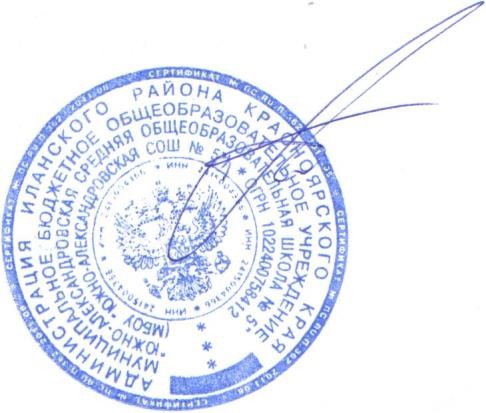 ДиректорМБОУ «Южно-Александровская СОШ № 5»___________Коврижных Л.А.от  31.08.2023 г.Педагогический состав Южно-Александровский детский сад – структурное подразделение  МБОУ "Южно-Александровская СОШ № 5"2023-2024 уч. г.№Ф.И.О.Дата рожденияУровень образования, данные о профессиональной переподготовке учреждение, год окончанияНаименование направления подготовки и (или) специальностиПрисвоенная квалиф. по дипломуСтаж работы/ стаж работы по специальности (опыт работы)№ и дата приказа о приемеДолжность с указанием преподаваемой дисциплиныКвалификационная категория (№ приказа)Данные о повышении квалификацииДанные о повышении квалификации№Ф.И.О.Дата рожденияУровень образования, данные о профессиональной переподготовке учреждение, год окончанияНаименование направления подготовки и (или) специальностиПрисвоенная квалиф. по дипломуСтаж работы/ стаж работы по специальности (опыт работы)№ и дата приказа о приемеДолжность с указанием преподаваемой дисциплиныКвалификационная категория (№ приказа)Год прохожденияТемаПетрова Татьяна Николаевна30.07.1978Канский педагогический техникум 2016 г.Дошкольное образованиеВоспитатель детей дошкольного возраста27/10№ 2 от29.02.2012Воспитатель Первая № 21-11-05от 18.01.2212.07.22-20.07.2208.01.22по02.02.222023 г.02.10.23по13.10.23«Оказание первой помощи пострадавшим в образовательной организации» ( 72ч.)«Финансовая грамотность для дошкольников» (72 ч.)«Ключевые компетенции воспитателя как основа успешного внедрения новой федеральной образовательной программы дошкольного образования 2023» (144 ч)«Федеральная адаптированная общеобразовательная программа дошкольного образования для обучающихся с ограниченными возможностями здоровья» (72 ч.)Филимонова Татьяна Владимировна10.01.1965Красноярское педагогическое училище1984Дошкольное воспитаниевоспитатель детского сада39/25№ 169-п от 02.09.2019воспитательСоответствие занимаемой должности (№ 98 от 19.05.2021г.)30.06.22 по 08.07.2205.01.23 по15.01.2323.02.2301.03.23«Оказание первой помощи пострадавшим в образовательной организации» ( 72ч.)Дошкольное образование (ФГОС ДО) - функциональная грамотность (72ч.)Ключевые компетенции воспитателя как основа успешного внедрения новой федеральной образовательной программы дошкольного образования 2023» (144ч.)Успех каждого ребенка как педагогический подход в дошкольном образовании.Обзор мероприятий Минпросвещения РФ в 2023 году (Год педагога и наставника)  (144ч.)Калашникова Зоя Нурмагомедовна04.02.1974Тогучинский лесхоз техникум 1993г.«Образовательный центр для муниципальной сферы Каменный город» 2018 г.Профессиональная переподготовка ООО «Центр повышения квалификации и переподготовки» Луч знаний» - 15.02.2022 г.БухгалтерМузыкальный руководитель в дошкольной образовательной организацииУчитель музыкиМузыкальный руководитель в дошкольной образовательной организации33/5№ 98-п от 03.04.2023Музыкальный руководитель24.12.2128.10.20 по 04.11.20Апрель 2021г.Апрель 2021г.Апрель 2021г.2023г.Оказание первой помощи в образовательных организациях (36 ч.)Система сопровождения ребенка с ОВЗ в общеразвивающем детском саду (72 ч.)"Система сопровождения ребенка с ОВЗ в общеразвивающем детском саду"(72 ч.)"Хореография от А до Я для дошкольников" (72 ч.)"Азбука танца и танцевальные движения для дошкольников" (72 ч.)«Ключевые компетенции воспитателя как основа успешного внедрения новой федеральной образовательной программы дошкольного образования 2023» (144 ч.)Журавлева Светлана Николаевна30.09.2000Канский технологический колледж2020ООО «Центр повышения квалификации и переподготовки «Луч знаний»2020Сервис на транспортеВоспитатель детей дошкольного возрастаСпециалист по сервису на транспорте6/2№ 313-пот 01.10.2020воспитатель12.07.22-20.07.2227.09.23по8.10.2302.10.23по13.10.23«Оказание первой помощи пострадавшим в образовательной организации» ( 72ч.);ФОП дошкольного образования: требования и особенности организации образовательного процесса» (72 ч.),«Федеральная адаптированная общеобразовательная программа дошкольного образования для обучающихся с ограниченными возможностями здоровья» (72 ч.)Андреева Ирина Владимировна19.12.1969Канское СПТУ 151986 г.ООО «Академия Госаттестации» 2023 г.Электромонтер станционного оборудования МТС и ГТСВоспитатель дошкольного образовательного учреждения (1008ч.)36/2№ 233-п от 16.09.202012.07.22-20.07.2226.02.2314.01.23по22.01.2302.10.23по13.10.23Оказание первой помощи пострадавшим в образовательной организации (72ч.)Ключевые компетенции воспитателя как основа успешного внедрения новой федеральной образовательной программы дошкольного образования 2023» (144ч.)«Содержание профессиональных компетенций помощника воспитателя в условиях современного дошкольного образования в соответствии ФГОС ДО» (72ч.)«Федеральная адаптированная общеобразовательная программа дошкольного образования для обучающихся с ограниченными возможностями здоровья» (72 ч.)